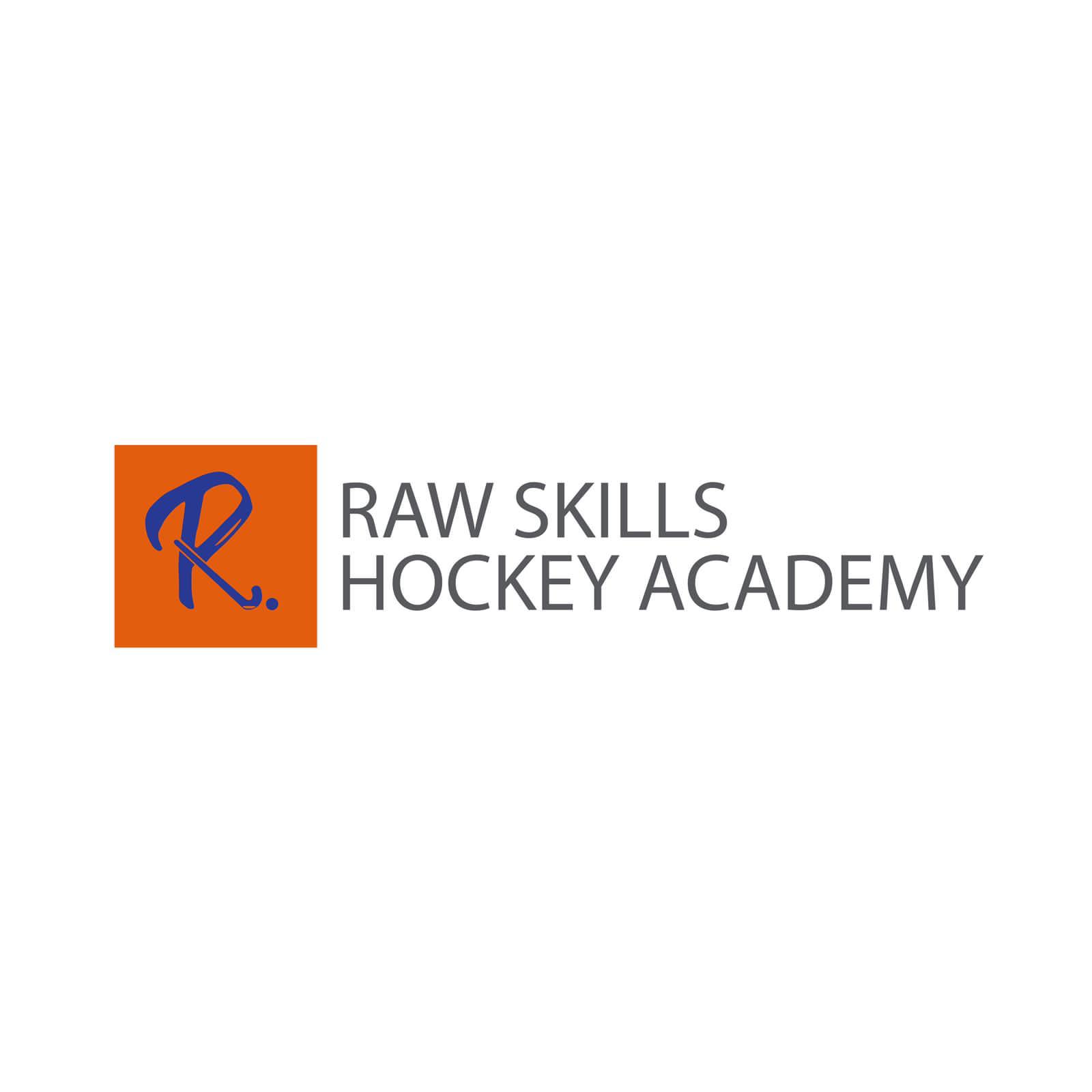 Our coaches and welfare officer Lead Coaches:Sam George:
Teacher at Bishops Down Primary School
Sports First Aid Level Two 
Sussex Hockey Coach
England Hockey Level 1 Coach
Tunbridge Wells 1st team player coach Ben Fox:
Emergency First Aid at Work
England Hockey Basic Awareness Online Safeguarding Training Course 
Saint Ronan’s School DBS
Assistant Coach at Sevenoaks Hockey ClubAcademy Coaches Tom Russell:Holcombe hockey club and GB u23 Child DBS Sammzi Bahrawy England hockey level 1 Child DBS Jamie Strong Former national league hockey player Child DBS Child Protection and Safeguarding:Vicky Dennett :
Teacher at Bennett memorial school
First Aid at Work
England Hockey Child Protection Course Completed
Child DBS

Ratio:1:12 (one coach to twelve children). Insurance:Ben Fox - Insurance via insure4sport (Policy number 14S568689)Sam George – Insurance via insure4sport (Policy number I4S563947)